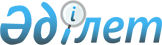 О признании утратившими силу некоторых решений Шардаринского районного маслихатаРешение Шардаринского районного маслихата Туркестанской области от 11 октября 2023 года № 9-49-VIII. Зарегистрировано в Департаменте юстиции Туркестанской области 16 октября 2023 года № 6376-13
      В соответствии со статьей 27 Закона Республики Казахстан "О правовых актах", маслихат Шардаринского района РЕШИЛ:
      1. Признать утратившими силу следующие решения Шардаринского районного маслихата:
      1) Решение Шардаринского районного маслихата "Об утверждении норм образования и накопления коммунальных отходов, тарифов на сбор, вывоз, утилизацию, переработку и захоронение твердых бытовых отходов по Шардаринскому району" от 21 декабря 2017 года № 22-147-VI (зарегистрировано в Реестре государственной регистрации нормативных правовых актов под № 4340);
      2) Решение Шардаринского районного маслихата "О внесении изменений в решение Шардаринского районного маслихата от 21 декабря 2017 года № 22-147-VI "Об утверждении норм образования и накопления коммунальных отходов, тарифов на сбор, вывоз, утилизацию, переработку и захоронение твердых бытовых отходов по Шардаринскому району" от 21 апреля 2020 года № 57-361-VI (зарегистрировано в Реестре государственной регистрации нормативных правовых актов под № 5593).
      2. Настоящее решение вводится в действие по истечении десяти календарных дней после дня его первого официального опубликования.
					© 2012. РГП на ПХВ «Институт законодательства и правовой информации Республики Казахстан» Министерства юстиции Республики Казахстан
				
Б. Раймуханов
